Załącznik nr 1POUCZENIE O PRAWIE ODSTĄPIENIA OD UMOWYPrawo odstąpienia od umowyMają Państwo prawo odstąpić od niniejszej umowy w terminie 14 dni bez podania jakiejkolwiek przyczyny.Termin do odstąpienia od umowy wygasa po upływie 14 dni od dnia:w którym weszli Państwo w posiadanie rzeczy lub w którym osoba trzecia inna niż przewoźnik i wskazana przez Państwa weszła w posiadanie rzeczy - w przypadku umowy zobowiązującej do przeniesienia własności rzeczy,w którym weszli Państwo w posiadanie ostatniej z rzeczy lub w którym osoba trzecia inna niż przewoźnik i wskazana przez Państwa weszła w posiadanie ostatniej z rzeczy - w przypadku umowy zobowiązującej do przeniesienia własności wielu rzeczy, które dostarczane są osobno,w którym weszli Państwo w posiadanie ostatniej partii lub części lub w którym osoba trzecia inna niż przewoźnik i wskazana przez Państwa weszła w posiadanie ostatniej partii lub części – w przypadku umowy zobowiązującej do przeniesienia własności rzeczy dostarczanych partiami lub w częściach,zawarcia umowy - w przypadku umów o świadczenie usług.Aby skorzystać z prawa odstąpienia od umowy, muszą Państwo poinformować nas, to jest Forma by Forma, ul. Zdrojowa 7, 62-700 Turek, woj. wielkopolskie o swojej decyzji o odstąpieniu od niniejszej umowy w drodze jednoznacznego oświadczenia na przykład przez przesłanie tego oświadczenia za pośrednictwem poczty elektronicznej na adres: sklep@formabyforma.pl lub kontakt@formabyforma.pl lub wysłanie pisma pocztą na adres:Forma by Formaul. Zdrojowa 762-700 Turekwoj. Wielkopolskiez dopiskiem „Zwrot”.Mogą Państwo skorzystać z wzoru formularza odstąpienia od umowy, jednak nie jest to obowiązkowe.Aby zachować termin do odstąpienia od umowy, wystarczy, aby wysłali Państwo informację dotyczącą wykonania przysługującego Państwu prawa odstąpienia od umowy przed upływem terminu do odstąpienia od umowy.Skutki odstąpienia od umowyW przypadku odstąpienia od niniejszej umowy zwracamy Państwu wszystkie otrzymane od Państwa płatności, w tym koszty dostarczenia rzeczy (z wyjątkiem dodatkowych kosztów wynikających z wybranego przez Państwa sposobu dostarczenia innego niż najtańszy zwykły sposób dostarczenia oferowany przez nas), niezwłocznie, a w każdym przypadku nie później niż 14 dni od dnia, w którym zostaliśmy poinformowani o Państwa decyzji o wykonaniu prawa odstąpienia od niniejszej umowy.Zwrotu płatności dokonamy przy użyciu takich samych sposobów płatności, jakie zostały przez Państwa użyte w pierwotnej transakcji, chyba że wyraźnie zgodzili się Państwo na inne rozwiązanie; w każdym przypadku nie poniosą Państwo żadnych opłat w związku z tym zwrotem.Możemy wstrzymać się ze zwrotem płatności do czasu otrzymania rzeczy lub do czasu dostarczenia nam dowodu jej odesłania, w zależności od tego, które zdarzenie nastąpi wcześniej.

Prosimy odesłać lub przekazać nam rzecz niezwłocznie, a w każdym razie nie później niż 14 dni od dnia, w którym poinformowali nas Państwo o odstąpieniu od niniejszej umowy. Termin jest zachowany, jeżeli odeślą Państwo rzecz przed upływem terminu 14 dni na adres:
Forma by Forma, 
ul. Zdrojowa 7, 
62-700 Turek, 
woj. W ielkopolskiez dopiskiem „Zwrot”.Będą Państwo musieli ponieść bezpośrednie koszty zwrotu rzeczy.Odpowiadają Państwo tylko za zmniejszenie wartości rzeczy wynikające z korzystania z niej w sposób inny niż było to konieczne do stwierdzenia charakteru, cech i funkcjonowania rzeczy.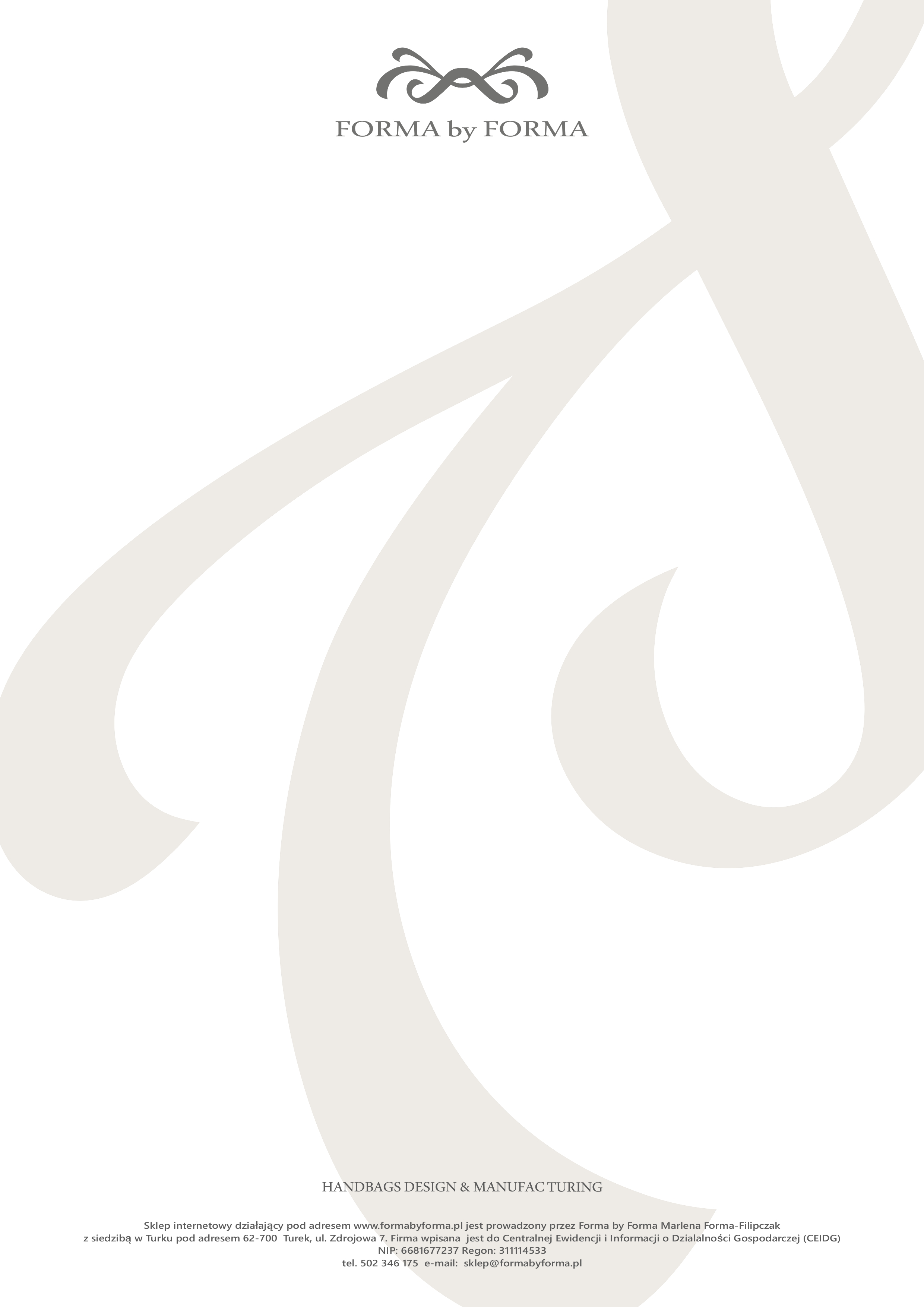 